Cognitive Interviewing SeriesIM401SCOURSE EVALUATIONNAME OF ATTENDEE (optional): ______________________________________________Instructions: Using the scale below, please circle the number that best reflects your response.      1= Strongly Disagree    2 = Disagree    3 = Neutral    4 = Agree    5 = Strongly AgreeComments are extremely helpful; please enter them in the space provided after each question.  Overall, I felt that this course was informative and useful to my work. [  1   2   3   4   5  ]     Comments:          _________________________________________________________________________        _________________________________________________________________________     _________________________________________________________________________2.  The instructor(s) displayed a comprehensive knowledge of the subject.  [   1   2   3   4   5  ]     Comments:     _________________________________________________________________________        _________________________________________________________________________     _________________________________________________________________________3.  My suggestion(s) for making the case studies more effective and valuable is (are):     Comments:     _________________________________________________________________________        _________________________________________________________________________     _________________________________________________________________________4.  For future study, I would like more in-depth information on the following subject(s):     Comments:     _________________________________________________________________________        _________________________________________________________________________     _________________________________________________________________________     Please provide any other comments that you would like to make: 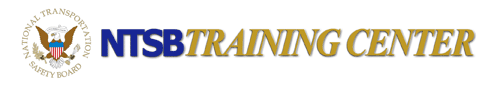 